1. melléklet a 9/2018. (III.29.) önkormányzati rendelethezA helyi területi építészeti védelem alatt álló településrészek lehatárolása és nyilvántartása1.1	Az „É4“ megnevezésű védelem alatt álló településrész lehatárolása:Jelmagyarázat:- piros szaggatott vonal:	a helyi területi építészeti védelem alatt álló terület határa.1.2	A helyi területi építészeti védelem alatt álló településrész nyilvántartott adatai: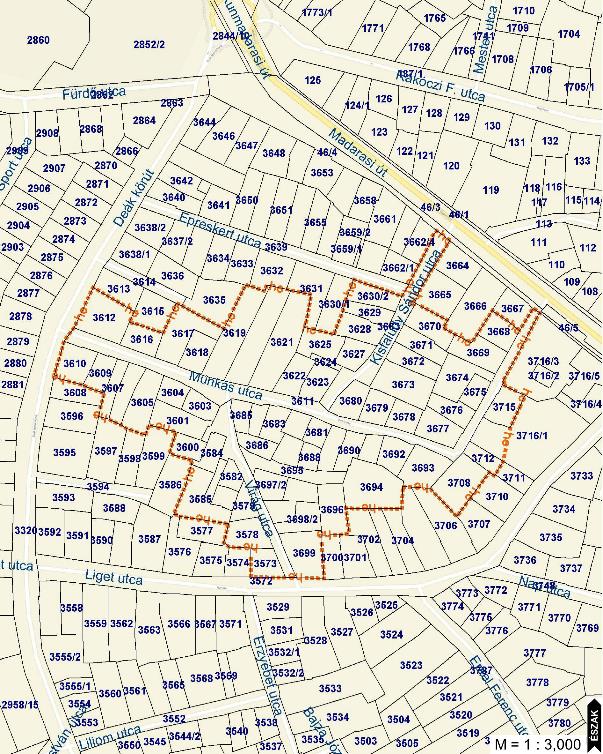 1.megnevezésTörténeti településrész.1.védelmi nyilvántartási szám:-1.azonosító adat:-1.a védelem típusa:É41.a védett érték helymeghatározásának adatai:A lehatárolásnak megfelelően.1.a védelem rövid indokolása:A településrész szerkezete, telekstruktúrája és beépítése őrzi történetileg kialakult jellegét.